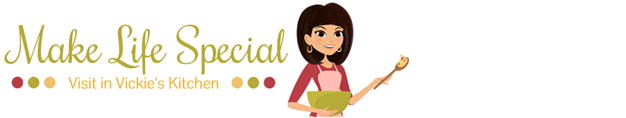 Roasted Cauliflower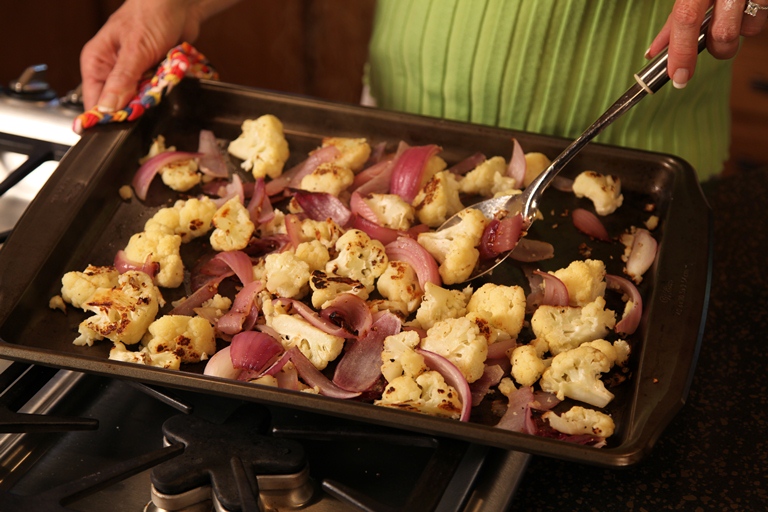 Roasted Cauliflower1	tbs	Olive oil½	tsp	Garlic powder¼	tsp	Salt¼	tsp	Black pepper1		Head cauliflower, cut into flowerets1		Red onion, cut into 1/2 inch thick wedgesPlace a large jelly-roll pan in a 500° oven for 5 minutes or until hot.Meanwhile, combine oil and next 3 ingredients in a large bowl. Add cauliflower and onion; stir well until coated. Pour vegetables onto hot jelly-roll pan and spread into a single layer.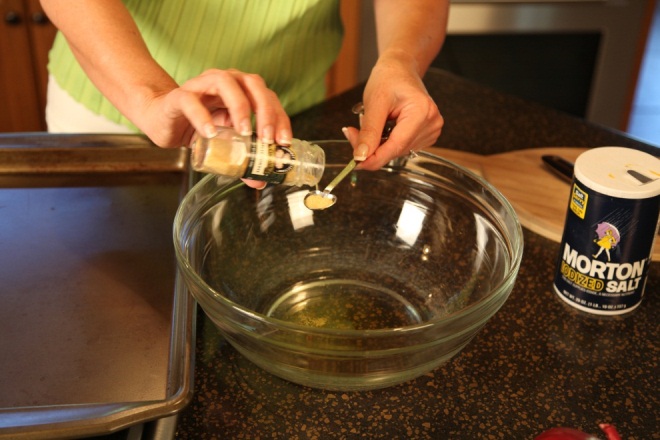 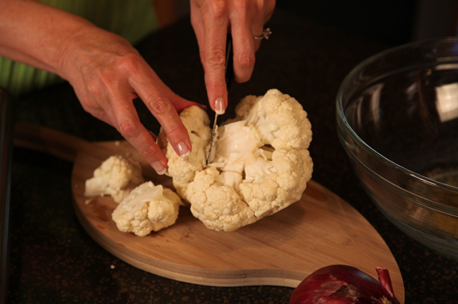 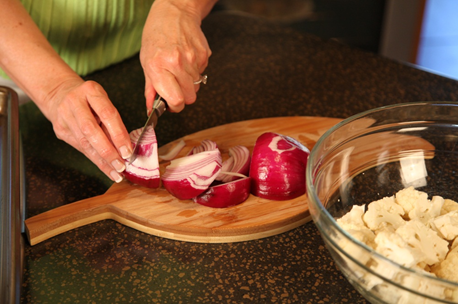 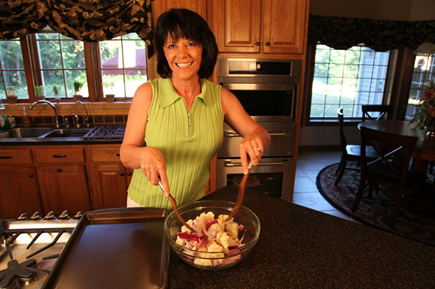 
Bake at 500° for 15 minutes or until browned, stirring occasionally. Serves 4 to 5.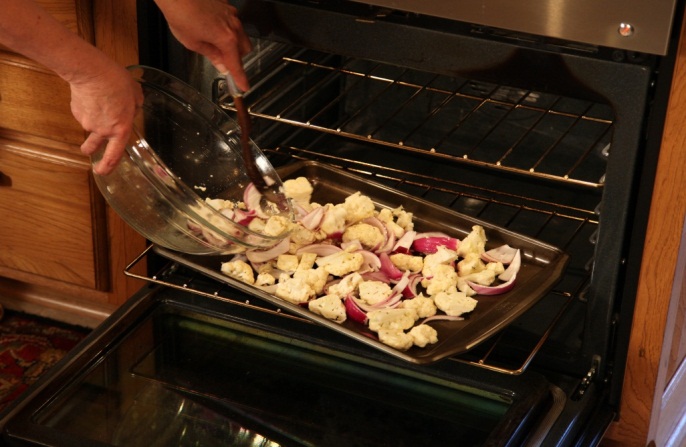 